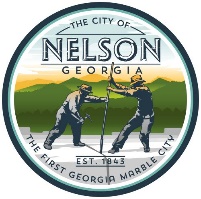 City of NelsonCouncil Meeting MinutesNovember 8, 2021 @ 7:00pmNelson City HallCall to OrderMayor Sylvia Green called the meeting to order at 7:00 pm.	AttendanceThe following persons were present: Mayor Sylvia Green, Councilman James Queen, Councilman David Hamby, Councilman Nathan Hamby, Councilwoman Martha Tipton, Councilwoman Susan Johnston, Finance Manager Miranda McDowell, Clerk Kelsey Riehl and Attorney Audrey Conley.InvocationMayor Sylvia Green led the invocation.Pledge of AllegianceMr. James Queen led the Pledge of Allegiance.Agenda ApprovalMrs. Martha Tipton asked to have the agenda amended by adding 9d Additional Sidewalk Repair & 9e Maxis Engineering Invoice. Mr. James Queen made a motion to add 9d Additional Sidewalk Repair, seconded by Mr. David Hamby, All in favor, Vote unanimous… Mr. David Hamby made a motion to add 9e Maxis Engineering Invoice, seconded by Mr. James Queen, All in favor, Vote unanimous… Mr. James Queen made a motion to approve the Agenda as amended, seconded by Mrs. Martha Tipton, All in favor, Vote unanimous…       5.  Public Appearance	Mr. Stephen Johnston asked the Council to approve a water line for the Community 	Garden located next to the old PD building slated for demolition. He stated there is 	already existing water service to the building and would like to have a line run to the 	garden which is close to the building. The Council and Mayor discussed and decided to 	approve the water line for the Community Garden.       6. Public Hearing – Water Tower Property	Mr. Chris Baugh	Mr. Wilt Pyle	Mr. David Caldwell	Mr. Stephen Johnston	Mr. Keith Johnston	Mrs. Martha Tipton made a motion to approve closing the public hearing, seconded by 	Mr. Nathan Hamby, All in favor, Vote unanimous…7.  Approval of Minutesa. October 4, 2021- Mr. Nathan Hamby made a motion to approve the minutes, seconded by Mr. James Queen, All in favor, Vote unanimous…b. October 21, 2021- Mr. Nathan Hamby made a motion to approve the minutes, seconded by Mr. James Queen, All in favor, Vote unanimous…8.  Department Reports	a. Police Report - Lt. Darrin Downey, Cherokee County Sheriff’s Dept., reported there 	were 5 calls for service on the Cherokee side.	b. Mayor’s Report – Mayor Green stated City Hall would be closed Tues & Wed for 	training and on Thurs Nov. 11 for Veterans Day. She gave an update on the Kenn. Ave. 	project.	c. Finance Report – Mrs. Miranda McDowell went over the current bank balances and 	the current state of the City finances.	d. Fire Dept. Report – Mrs. Kelsey Riehl gave the 3rd quarter fire report. The reports are 	calculated by the Cherokee County Fire Dept. and sent to us by the Fire Chief, Tim 	Prather. She stated there were 23 incidents inside the City and 7 ambulance transports 	this quarter.       9.  Unfinished Business	a. Kennesaw Ave. Drainage Project – Plan Revisions -Mrs. Kelsey Riehl stated the project 	Manager Mrs. Lori Jones emailed a list of revisions for the project. Due to some 	unforeseen challenges, there were some changes made once the project started, these 	changes came out in the City’s favor but they need an official approval before 	proceeding. Mr. James Queen made a motion to approve the changes, seconded by 	Mrs. Susan Johnston, All in favor, Vote unanimous… 	b.  City Limit Signs – Mrs. Kelsey Riehl stated the revised pricing was received for the 	new City Limits signs. They will be $148.75 each and 7 will need to be ordered. Mayor 	Green stated that the total comes out to $1,041.25 plus shipping. David Hamby asked 	that the size is verified since the paper showed two different sizes, the signs need to be 	36 x 48. Mrs. Martha Tipton made a motion to approve the new City Limits signs, 	seconded by Mr. David Hamby, All in favor, Vote unanimous…	c.  City Security Cameras – Price update – Mrs. Kelsey Riehl reported a price increase 	due to new legislation for security cameras in Gov’t facilities. The camera company sent 	an email that describes all of the changes that were made in the past couple of weeks 	but the cameras the City currently uses are no longer going to be allowed if the City 	receives Grant funds per the camera company (Syntech). The price increase is roughly 	$3,000 from the estimate last month of $13k so it will now be approx. $16k. The Council 	and Mayor discussed and decided to research the information a little more before 	making a decision. The item will be put on the agenda for one of the upcoming 	meetings.	d. Additional Sidewalk Repair – The City received a notice from Holcomb Grading and 	Hauling that there are four additional damaged sidewalk areas on Pickens Street that 	could be repaired while they are repairing the sidewalk near the storm drain catch basin 	at a reduced cost since they will already be onsite working on another project. The 	additional estimate for the 4 areas totaled $2,500. Mr. James Queen made a motion to 	approve the additional sidewalk repair, seconded by Mr. David Hamby, All in favor, Vote 	unanimous… 	e. Maxis Engineering – Invoice – Mrs. Kelsey Riehl stated the City received the most 	recent invoice from Maxis Engineering for $9,800 for work on the Kenn. Ave. drainage 	project the invoice will be paid from SPLOST 3 once approved. Mr. James Queen made a 	motion to approve payment of the invoice, seconded by Mrs. Susan Johnston, all in 	favor, Vote unanimous…     10. New Business	a.  Sanitation Truck Parking Agreement – Mayor Green Stated the City reached an 	agreement with Mrs. Glenda Chapman to continue to park the Sanitation truck on her 	property while the City looks for a piece of property that would be suitable for parking. 	b.  Maintenance Dept. Equipment Replacement – Mrs. Kelsey Riehl reported the Maint. 	Dept. is in need of some new equipment, specifically a Bobcat Toolcat and Mower. The 	City’s Bobcat Toolcat is a 2012 and needs some repair work, the Kubota mower is 6 	years old and they are usually replaced every six years, this machine currently needs 	tires. The replacement cost for the Bobcat is roughly $53k minus the trade in value of 	the City’s current machine. The replacement cost for the Kubota mower is roughly $14k 	minus the trade in value of our current machine which is currently in need of tires. The 	Council and Mayor discussed, Mrs. Miranda McDowell stated there were funds available 	in the SPLOST accounts to cover the purchase if they were approved, Mr. David Hamby 	asked that we get additional price quotes and pamphlets for the machines and put the 	items on the agenda for the next meeting.	c.  Tag Reader Cameras – Pickens & Cherokee County Sheriffs Depts. -  The Cherokee Co. 	Sheriffs Dept. and Pickens Co Sheriffs Dept. are installing permanent in place tag reader 	cameras in their counties and are asking local municipalities to partner with them and 	install cameras in the City to help defer the cost, increase safety, reduce crime, etc. 	Cherokee Co and one of the representatives from the company for the Flock camera 	system explained how the cameras work. The cameras capture the car tags and store 	the information for 30 days, they also explained that it is not a “big brother” system and 	does not store information long term. It has been used to find elderly people with 	dementia, amber alert victims, and criminal activity. The cameras are mounted approx 	14’ off the ground on poles that are provided by the company and powered by solar 	panels. Each camera is $2,500 per year with a one time install fee of $250.  The Council 	and Mayor asked the officers to work with both County Sheriffs Depts. to recommend 	some locations that might work for the City and to bring the recommendations back to 	the Council.     11.  Adjourn	Mr. David Hamby made a motion to adjourn the meeting, seconded by Mrs. Martha 	Tipton, All in favor, Vote unanimous…	Mayor Sylvia Green adjourned the meeting.Minutes submitted by Kelsey RiehlMinutes approved by ________________________